•В рамках проекта «Повышение потенциала молодёжи в сельских районах», реализуемого центром психологической и социальной поддержки «Денал», студент ГБПОУ РД «Кизлярский профессионально-педагогический колледж" 24 ноября Магомадов Азиз провёл первую часть двух дневного тренинга «Социальное проектирование» среди учащихся 8- х классов МКОУ «Аверьяновская СОШ». •Программа тренинга первого дня включала в себя теоретическую часть по разбору структуру социального проекта. Учащиеся узнали, что такое проект основные цели и задачи.•Программа второго дня включала себя практическую часть, ребята изучили карточку социального проекта. Также был проведён урок по ораторскому мастерству.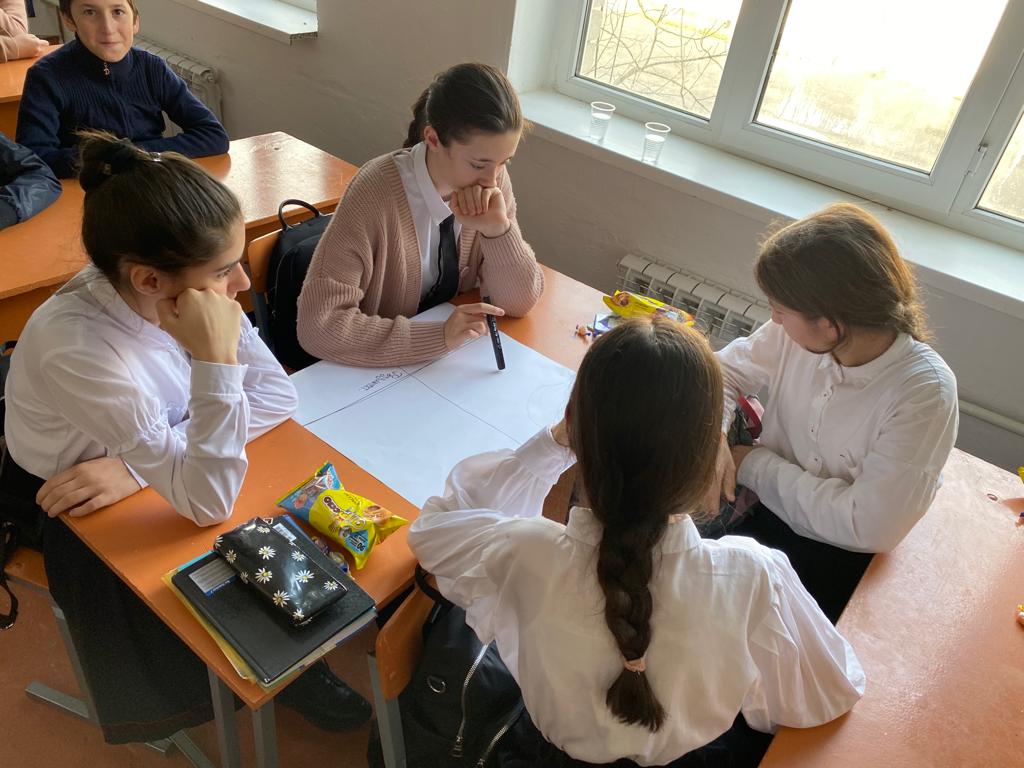 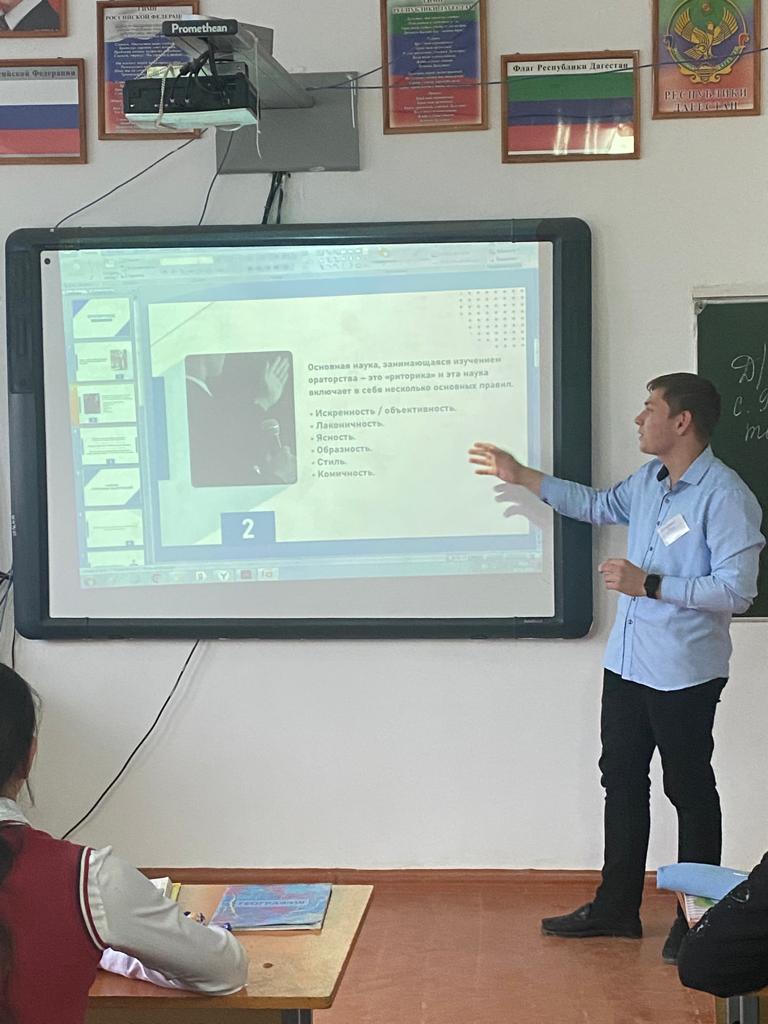 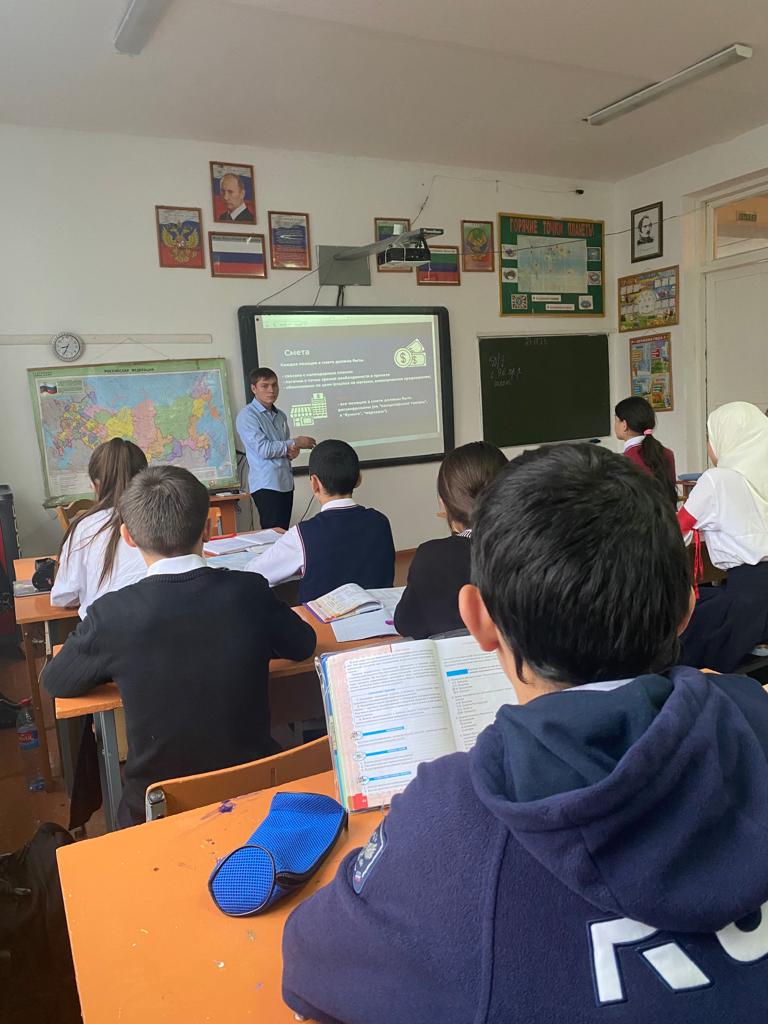 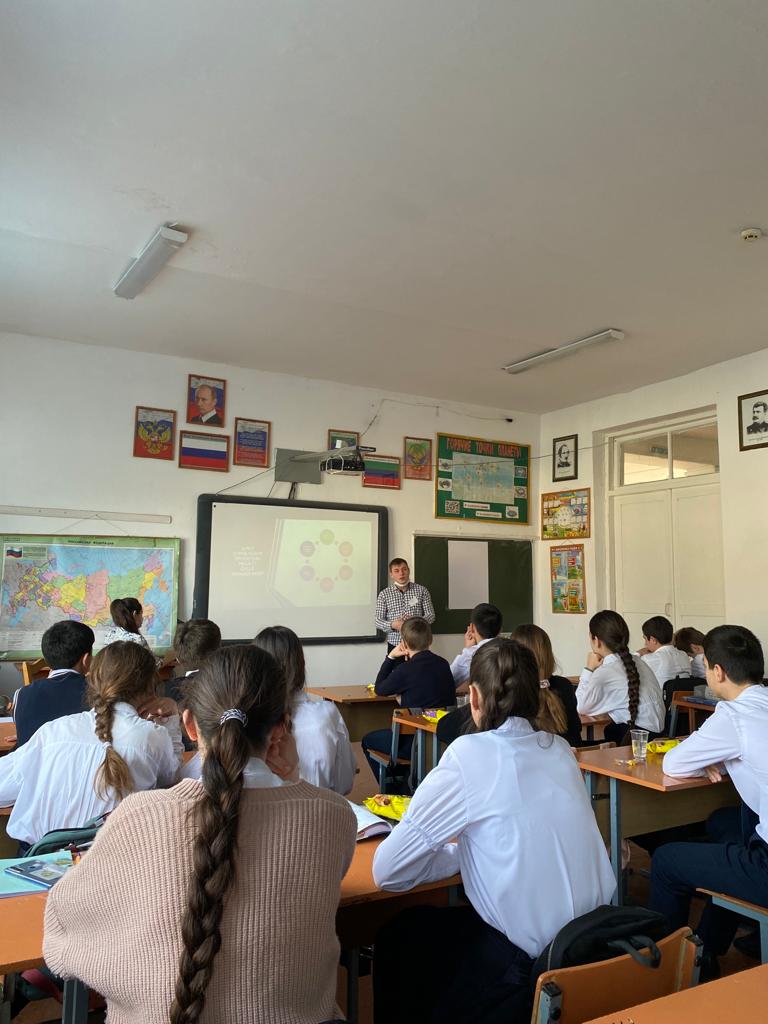 